Strana:  1 z 111111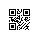 Strana:  1 z 111111Odběratel:Odběratel:Odběratel:Odběratel:Odběratel:Odběratel:Odběratel:Odběratel:Odběratel:Odběratel:Odběratel:Odběratel:Ústav živočišné fyziologie a genetiky AV ČR, v.v.i.
Rumburská 89
277 21 LIBĚCHOV
Česká republikaÚstav živočišné fyziologie a genetiky AV ČR, v.v.i.
Rumburská 89
277 21 LIBĚCHOV
Česká republikaÚstav živočišné fyziologie a genetiky AV ČR, v.v.i.
Rumburská 89
277 21 LIBĚCHOV
Česká republikaÚstav živočišné fyziologie a genetiky AV ČR, v.v.i.
Rumburská 89
277 21 LIBĚCHOV
Česká republikaÚstav živočišné fyziologie a genetiky AV ČR, v.v.i.
Rumburská 89
277 21 LIBĚCHOV
Česká republikaÚstav živočišné fyziologie a genetiky AV ČR, v.v.i.
Rumburská 89
277 21 LIBĚCHOV
Česká republikaÚstav živočišné fyziologie a genetiky AV ČR, v.v.i.
Rumburská 89
277 21 LIBĚCHOV
Česká republikaÚstav živočišné fyziologie a genetiky AV ČR, v.v.i.
Rumburská 89
277 21 LIBĚCHOV
Česká republikaÚstav živočišné fyziologie a genetiky AV ČR, v.v.i.
Rumburská 89
277 21 LIBĚCHOV
Česká republikaÚstav živočišné fyziologie a genetiky AV ČR, v.v.i.
Rumburská 89
277 21 LIBĚCHOV
Česká republikaÚstav živočišné fyziologie a genetiky AV ČR, v.v.i.
Rumburská 89
277 21 LIBĚCHOV
Česká republikaÚstav živočišné fyziologie a genetiky AV ČR, v.v.i.
Rumburská 89
277 21 LIBĚCHOV
Česká republikaPID:PID:PID:PID:PID:PID:PID:Odběratel:Odběratel:Odběratel:Odběratel:Odběratel:Odběratel:Ústav živočišné fyziologie a genetiky AV ČR, v.v.i.
Rumburská 89
277 21 LIBĚCHOV
Česká republikaÚstav živočišné fyziologie a genetiky AV ČR, v.v.i.
Rumburská 89
277 21 LIBĚCHOV
Česká republikaÚstav živočišné fyziologie a genetiky AV ČR, v.v.i.
Rumburská 89
277 21 LIBĚCHOV
Česká republikaÚstav živočišné fyziologie a genetiky AV ČR, v.v.i.
Rumburská 89
277 21 LIBĚCHOV
Česká republikaÚstav živočišné fyziologie a genetiky AV ČR, v.v.i.
Rumburská 89
277 21 LIBĚCHOV
Česká republikaÚstav živočišné fyziologie a genetiky AV ČR, v.v.i.
Rumburská 89
277 21 LIBĚCHOV
Česká republikaÚstav živočišné fyziologie a genetiky AV ČR, v.v.i.
Rumburská 89
277 21 LIBĚCHOV
Česká republikaÚstav živočišné fyziologie a genetiky AV ČR, v.v.i.
Rumburská 89
277 21 LIBĚCHOV
Česká republikaÚstav živočišné fyziologie a genetiky AV ČR, v.v.i.
Rumburská 89
277 21 LIBĚCHOV
Česká republikaÚstav živočišné fyziologie a genetiky AV ČR, v.v.i.
Rumburská 89
277 21 LIBĚCHOV
Česká republikaÚstav živočišné fyziologie a genetiky AV ČR, v.v.i.
Rumburská 89
277 21 LIBĚCHOV
Česká republikaÚstav živočišné fyziologie a genetiky AV ČR, v.v.i.
Rumburská 89
277 21 LIBĚCHOV
Česká republikaPID:PID:PID:PID:PID:PID:PID:0020150004/1000 0020150004/1000 Odběratel:Odběratel:Odběratel:Odběratel:Odběratel:Odběratel:Ústav živočišné fyziologie a genetiky AV ČR, v.v.i.
Rumburská 89
277 21 LIBĚCHOV
Česká republikaÚstav živočišné fyziologie a genetiky AV ČR, v.v.i.
Rumburská 89
277 21 LIBĚCHOV
Česká republikaÚstav živočišné fyziologie a genetiky AV ČR, v.v.i.
Rumburská 89
277 21 LIBĚCHOV
Česká republikaÚstav živočišné fyziologie a genetiky AV ČR, v.v.i.
Rumburská 89
277 21 LIBĚCHOV
Česká republikaÚstav živočišné fyziologie a genetiky AV ČR, v.v.i.
Rumburská 89
277 21 LIBĚCHOV
Česká republikaÚstav živočišné fyziologie a genetiky AV ČR, v.v.i.
Rumburská 89
277 21 LIBĚCHOV
Česká republikaÚstav živočišné fyziologie a genetiky AV ČR, v.v.i.
Rumburská 89
277 21 LIBĚCHOV
Česká republikaÚstav živočišné fyziologie a genetiky AV ČR, v.v.i.
Rumburská 89
277 21 LIBĚCHOV
Česká republikaÚstav živočišné fyziologie a genetiky AV ČR, v.v.i.
Rumburská 89
277 21 LIBĚCHOV
Česká republikaÚstav živočišné fyziologie a genetiky AV ČR, v.v.i.
Rumburská 89
277 21 LIBĚCHOV
Česká republikaÚstav živočišné fyziologie a genetiky AV ČR, v.v.i.
Rumburská 89
277 21 LIBĚCHOV
Česká republikaÚstav živočišné fyziologie a genetiky AV ČR, v.v.i.
Rumburská 89
277 21 LIBĚCHOV
Česká republikaPID:PID:PID:PID:PID:PID:PID:0020150004/1000 0020150004/1000 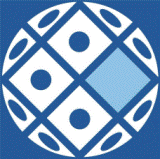 Ústav živočišné fyziologie a genetiky AV ČR, v.v.i.
Rumburská 89
277 21 LIBĚCHOV
Česká republikaÚstav živočišné fyziologie a genetiky AV ČR, v.v.i.
Rumburská 89
277 21 LIBĚCHOV
Česká republikaÚstav živočišné fyziologie a genetiky AV ČR, v.v.i.
Rumburská 89
277 21 LIBĚCHOV
Česká republikaÚstav živočišné fyziologie a genetiky AV ČR, v.v.i.
Rumburská 89
277 21 LIBĚCHOV
Česká republikaÚstav živočišné fyziologie a genetiky AV ČR, v.v.i.
Rumburská 89
277 21 LIBĚCHOV
Česká republikaÚstav živočišné fyziologie a genetiky AV ČR, v.v.i.
Rumburská 89
277 21 LIBĚCHOV
Česká republikaÚstav živočišné fyziologie a genetiky AV ČR, v.v.i.
Rumburská 89
277 21 LIBĚCHOV
Česká republikaÚstav živočišné fyziologie a genetiky AV ČR, v.v.i.
Rumburská 89
277 21 LIBĚCHOV
Česká republikaÚstav živočišné fyziologie a genetiky AV ČR, v.v.i.
Rumburská 89
277 21 LIBĚCHOV
Česká republikaÚstav živočišné fyziologie a genetiky AV ČR, v.v.i.
Rumburská 89
277 21 LIBĚCHOV
Česká republikaÚstav živočišné fyziologie a genetiky AV ČR, v.v.i.
Rumburská 89
277 21 LIBĚCHOV
Česká republikaÚstav živočišné fyziologie a genetiky AV ČR, v.v.i.
Rumburská 89
277 21 LIBĚCHOV
Česká republikaSmlouva:Smlouva:Smlouva:Smlouva:Smlouva:Smlouva:Smlouva:REG-18-2019REG-18-2019REG-18-2019REG-18-2019REG-18-2019REG-18-20190020150004/1000 0020150004/1000 Ústav živočišné fyziologie a genetiky AV ČR, v.v.i.
Rumburská 89
277 21 LIBĚCHOV
Česká republikaÚstav živočišné fyziologie a genetiky AV ČR, v.v.i.
Rumburská 89
277 21 LIBĚCHOV
Česká republikaÚstav živočišné fyziologie a genetiky AV ČR, v.v.i.
Rumburská 89
277 21 LIBĚCHOV
Česká republikaÚstav živočišné fyziologie a genetiky AV ČR, v.v.i.
Rumburská 89
277 21 LIBĚCHOV
Česká republikaÚstav živočišné fyziologie a genetiky AV ČR, v.v.i.
Rumburská 89
277 21 LIBĚCHOV
Česká republikaÚstav živočišné fyziologie a genetiky AV ČR, v.v.i.
Rumburská 89
277 21 LIBĚCHOV
Česká republikaÚstav živočišné fyziologie a genetiky AV ČR, v.v.i.
Rumburská 89
277 21 LIBĚCHOV
Česká republikaÚstav živočišné fyziologie a genetiky AV ČR, v.v.i.
Rumburská 89
277 21 LIBĚCHOV
Česká republikaÚstav živočišné fyziologie a genetiky AV ČR, v.v.i.
Rumburská 89
277 21 LIBĚCHOV
Česká republikaÚstav živočišné fyziologie a genetiky AV ČR, v.v.i.
Rumburská 89
277 21 LIBĚCHOV
Česká republikaÚstav živočišné fyziologie a genetiky AV ČR, v.v.i.
Rumburská 89
277 21 LIBĚCHOV
Česká republikaÚstav živočišné fyziologie a genetiky AV ČR, v.v.i.
Rumburská 89
277 21 LIBĚCHOV
Česká republika0020150004/1000 0020150004/1000 Ústav živočišné fyziologie a genetiky AV ČR, v.v.i.
Rumburská 89
277 21 LIBĚCHOV
Česká republikaÚstav živočišné fyziologie a genetiky AV ČR, v.v.i.
Rumburská 89
277 21 LIBĚCHOV
Česká republikaÚstav živočišné fyziologie a genetiky AV ČR, v.v.i.
Rumburská 89
277 21 LIBĚCHOV
Česká republikaÚstav živočišné fyziologie a genetiky AV ČR, v.v.i.
Rumburská 89
277 21 LIBĚCHOV
Česká republikaÚstav živočišné fyziologie a genetiky AV ČR, v.v.i.
Rumburská 89
277 21 LIBĚCHOV
Česká republikaÚstav živočišné fyziologie a genetiky AV ČR, v.v.i.
Rumburská 89
277 21 LIBĚCHOV
Česká republikaÚstav živočišné fyziologie a genetiky AV ČR, v.v.i.
Rumburská 89
277 21 LIBĚCHOV
Česká republikaÚstav živočišné fyziologie a genetiky AV ČR, v.v.i.
Rumburská 89
277 21 LIBĚCHOV
Česká republikaÚstav živočišné fyziologie a genetiky AV ČR, v.v.i.
Rumburská 89
277 21 LIBĚCHOV
Česká republikaÚstav živočišné fyziologie a genetiky AV ČR, v.v.i.
Rumburská 89
277 21 LIBĚCHOV
Česká republikaÚstav živočišné fyziologie a genetiky AV ČR, v.v.i.
Rumburská 89
277 21 LIBĚCHOV
Česká republikaÚstav živočišné fyziologie a genetiky AV ČR, v.v.i.
Rumburská 89
277 21 LIBĚCHOV
Česká republikaČíslo účtu:Číslo účtu:Číslo účtu:Číslo účtu:Číslo účtu:Číslo účtu:Číslo účtu:0020150004/1000 0020150004/1000 Ústav živočišné fyziologie a genetiky AV ČR, v.v.i.
Rumburská 89
277 21 LIBĚCHOV
Česká republikaÚstav živočišné fyziologie a genetiky AV ČR, v.v.i.
Rumburská 89
277 21 LIBĚCHOV
Česká republikaÚstav živočišné fyziologie a genetiky AV ČR, v.v.i.
Rumburská 89
277 21 LIBĚCHOV
Česká republikaÚstav živočišné fyziologie a genetiky AV ČR, v.v.i.
Rumburská 89
277 21 LIBĚCHOV
Česká republikaÚstav živočišné fyziologie a genetiky AV ČR, v.v.i.
Rumburská 89
277 21 LIBĚCHOV
Česká republikaÚstav živočišné fyziologie a genetiky AV ČR, v.v.i.
Rumburská 89
277 21 LIBĚCHOV
Česká republikaÚstav živočišné fyziologie a genetiky AV ČR, v.v.i.
Rumburská 89
277 21 LIBĚCHOV
Česká republikaÚstav živočišné fyziologie a genetiky AV ČR, v.v.i.
Rumburská 89
277 21 LIBĚCHOV
Česká republikaÚstav živočišné fyziologie a genetiky AV ČR, v.v.i.
Rumburská 89
277 21 LIBĚCHOV
Česká republikaÚstav živočišné fyziologie a genetiky AV ČR, v.v.i.
Rumburská 89
277 21 LIBĚCHOV
Česká republikaÚstav živočišné fyziologie a genetiky AV ČR, v.v.i.
Rumburská 89
277 21 LIBĚCHOV
Česká republikaÚstav živočišné fyziologie a genetiky AV ČR, v.v.i.
Rumburská 89
277 21 LIBĚCHOV
Česká republikaPeněžní ústav:Peněžní ústav:Peněžní ústav:Peněžní ústav:Peněžní ústav:Peněžní ústav:Peněžní ústav:0020150004/1000 0020150004/1000 Ústav živočišné fyziologie a genetiky AV ČR, v.v.i.
Rumburská 89
277 21 LIBĚCHOV
Česká republikaÚstav živočišné fyziologie a genetiky AV ČR, v.v.i.
Rumburská 89
277 21 LIBĚCHOV
Česká republikaÚstav živočišné fyziologie a genetiky AV ČR, v.v.i.
Rumburská 89
277 21 LIBĚCHOV
Česká republikaÚstav živočišné fyziologie a genetiky AV ČR, v.v.i.
Rumburská 89
277 21 LIBĚCHOV
Česká republikaÚstav živočišné fyziologie a genetiky AV ČR, v.v.i.
Rumburská 89
277 21 LIBĚCHOV
Česká republikaÚstav živočišné fyziologie a genetiky AV ČR, v.v.i.
Rumburská 89
277 21 LIBĚCHOV
Česká republikaÚstav živočišné fyziologie a genetiky AV ČR, v.v.i.
Rumburská 89
277 21 LIBĚCHOV
Česká republikaÚstav živočišné fyziologie a genetiky AV ČR, v.v.i.
Rumburská 89
277 21 LIBĚCHOV
Česká republikaÚstav živočišné fyziologie a genetiky AV ČR, v.v.i.
Rumburská 89
277 21 LIBĚCHOV
Česká republikaÚstav živočišné fyziologie a genetiky AV ČR, v.v.i.
Rumburská 89
277 21 LIBĚCHOV
Česká republikaÚstav živočišné fyziologie a genetiky AV ČR, v.v.i.
Rumburská 89
277 21 LIBĚCHOV
Česká republikaÚstav živočišné fyziologie a genetiky AV ČR, v.v.i.
Rumburská 89
277 21 LIBĚCHOV
Česká republika0020150004/1000 0020150004/1000 0020150004/1000 0020150004/1000 Dodavatel:Dodavatel:Dodavatel:Dodavatel:Dodavatel:Dodavatel:Dodavatel:Dodavatel:0020150004/1000 0020150004/1000 DIČ:DIČ:DIČ:CZ67985904CZ67985904CZ67985904CZ67985904Dodavatel:Dodavatel:Dodavatel:Dodavatel:Dodavatel:Dodavatel:Dodavatel:Dodavatel:0020150004/1000 0020150004/1000 DIČ:DIČ:DIČ:CZ67985904CZ67985904CZ67985904CZ67985904IČ:IČ:48586366485863664858636648586366485863664858636648586366DIČ:DIČ:CZ48586366CZ48586366CZ48586366CZ485863660020150004/1000 0020150004/1000 IČ:IČ:IČ:67985904679859046798590467985904IČ:IČ:48586366485863664858636648586366485863664858636648586366DIČ:DIČ:CZ48586366CZ48586366CZ48586366CZ485863660020150004/1000 0020150004/1000 IČ:IČ:IČ:679859046798590467985904679859040020150004/1000 0020150004/1000 IČ:IČ:IČ:679859046798590467985904679859040020150004/1000 0020150004/1000 IČ:IČ:IČ:679859046798590467985904679859040020150004/1000 0020150004/1000 0020150004/1000 0020150004/1000 Konečný příjemce:Konečný příjemce:Konečný příjemce:Konečný příjemce:Konečný příjemce:Konečný příjemce:Konečný příjemce:Konečný příjemce:Konečný příjemce:Konečný příjemce:Konečný příjemce:Konečný příjemce:Konečný příjemce:0020150004/1000 0020150004/1000 0020150004/1000 0020150004/1000 0020150004/1000 0020150004/1000 Platnost objednávky do:Platnost objednávky do:Platnost objednávky do:Platnost objednávky do:Platnost objednávky do:Platnost objednávky do:Platnost objednávky do:Platnost objednávky do:Platnost objednávky do:31.12.202031.12.202031.12.202031.12.2020Termín dodání:Termín dodání:Termín dodání:Termín dodání:Termín dodání:Termín dodání:Termín dodání:28.04.202028.04.202028.04.202028.04.2020Forma úhrady:Forma úhrady:Forma úhrady:Forma úhrady:Forma úhrady:Forma úhrady:Forma úhrady:PříkazemPříkazemPříkazemPříkazemForma úhrady:Forma úhrady:Forma úhrady:Forma úhrady:Forma úhrady:Forma úhrady:Forma úhrady:PříkazemPříkazemPříkazemPříkazemForma úhrady:Forma úhrady:Forma úhrady:Forma úhrady:Forma úhrady:Forma úhrady:Forma úhrady:PříkazemPříkazemPříkazemPříkazemTermín úhrady:Termín úhrady:Termín úhrady:Termín úhrady:Termín úhrady:Termín úhrady:Termín úhrady:Při fakturaci vždy uvádějte číslo objednávky.
Při fakturaci vždy uvádějte číslo objednávky.
Při fakturaci vždy uvádějte číslo objednávky.
Při fakturaci vždy uvádějte číslo objednávky.
Při fakturaci vždy uvádějte číslo objednávky.
Při fakturaci vždy uvádějte číslo objednávky.
Při fakturaci vždy uvádějte číslo objednávky.
Při fakturaci vždy uvádějte číslo objednávky.
Při fakturaci vždy uvádějte číslo objednávky.
Při fakturaci vždy uvádějte číslo objednávky.
Při fakturaci vždy uvádějte číslo objednávky.
Při fakturaci vždy uvádějte číslo objednávky.
Při fakturaci vždy uvádějte číslo objednávky.
Při fakturaci vždy uvádějte číslo objednávky.
Při fakturaci vždy uvádějte číslo objednávky.
Při fakturaci vždy uvádějte číslo objednávky.
Při fakturaci vždy uvádějte číslo objednávky.
Při fakturaci vždy uvádějte číslo objednávky.
Při fakturaci vždy uvádějte číslo objednávky.
Při fakturaci vždy uvádějte číslo objednávky.
Při fakturaci vždy uvádějte číslo objednávky.
Při fakturaci vždy uvádějte číslo objednávky.
Při fakturaci vždy uvádějte číslo objednávky.
Při fakturaci vždy uvádějte číslo objednávky.
Při fakturaci vždy uvádějte číslo objednávky.
Při fakturaci vždy uvádějte číslo objednávky.
Při fakturaci vždy uvádějte číslo objednávky.
Při fakturaci vždy uvádějte číslo objednávky.
Při fakturaci vždy uvádějte číslo objednávky.
Při fakturaci vždy uvádějte číslo objednávky.
Při fakturaci vždy uvádějte číslo objednávky.
Při fakturaci vždy uvádějte číslo objednávky.
Při fakturaci vždy uvádějte číslo objednávky.
Prosíme o laskavé potvrzení přijetí naší objednávky. Děkujeme.Prosíme o laskavé potvrzení přijetí naší objednávky. Děkujeme.Prosíme o laskavé potvrzení přijetí naší objednávky. Děkujeme.Prosíme o laskavé potvrzení přijetí naší objednávky. Děkujeme.Prosíme o laskavé potvrzení přijetí naší objednávky. Děkujeme.Prosíme o laskavé potvrzení přijetí naší objednávky. Děkujeme.Prosíme o laskavé potvrzení přijetí naší objednávky. Děkujeme.Prosíme o laskavé potvrzení přijetí naší objednávky. Děkujeme.Prosíme o laskavé potvrzení přijetí naší objednávky. Děkujeme.Prosíme o laskavé potvrzení přijetí naší objednávky. Děkujeme.Prosíme o laskavé potvrzení přijetí naší objednávky. Děkujeme.Prosíme o laskavé potvrzení přijetí naší objednávky. Děkujeme.Prosíme o laskavé potvrzení přijetí naší objednávky. Děkujeme.Prosíme o laskavé potvrzení přijetí naší objednávky. Děkujeme.Prosíme o laskavé potvrzení přijetí naší objednávky. Děkujeme.Prosíme o laskavé potvrzení přijetí naší objednávky. Děkujeme.Prosíme o laskavé potvrzení přijetí naší objednávky. Děkujeme.Prosíme o laskavé potvrzení přijetí naší objednávky. Děkujeme.Prosíme o laskavé potvrzení přijetí naší objednávky. Děkujeme.Prosíme o laskavé potvrzení přijetí naší objednávky. Děkujeme.Prosíme o laskavé potvrzení přijetí naší objednávky. Děkujeme.Prosíme o laskavé potvrzení přijetí naší objednávky. Děkujeme.Prosíme o laskavé potvrzení přijetí naší objednávky. Děkujeme.Prosíme o laskavé potvrzení přijetí naší objednávky. Děkujeme.Prosíme o laskavé potvrzení přijetí naší objednávky. Děkujeme.Prosíme o laskavé potvrzení přijetí naší objednávky. Děkujeme.Prosíme o laskavé potvrzení přijetí naší objednávky. Děkujeme.Prosíme o laskavé potvrzení přijetí naší objednávky. Děkujeme.Prosíme o laskavé potvrzení přijetí naší objednávky. Děkujeme.Prosíme o laskavé potvrzení přijetí naší objednávky. Děkujeme.Prosíme o laskavé potvrzení přijetí naší objednávky. Děkujeme.Prosíme o laskavé potvrzení přijetí naší objednávky. Děkujeme.Prosíme o laskavé potvrzení přijetí naší objednávky. Děkujeme.Položkový rozpis:Položkový rozpis:Položkový rozpis:Položkový rozpis:Položkový rozpis:Položkový rozpis:Položkový rozpis:Položkový rozpis:Položkový rozpis:Položkový rozpis:Položkový rozpis:Položkový rozpis:Položkový rozpis:Položkový rozpis:Položkový rozpis:Položkový rozpis:Položkový rozpis:Položkový rozpis:Položkový rozpis:Položkový rozpis:Položkový rozpis:Položkový rozpis:Položkový rozpis:Položkový rozpis:Položkový rozpis:Položkový rozpis:Položkový rozpis:Položkový rozpis:Položkový rozpis:Položkový rozpis:Položkový rozpis:Položkový rozpis:Položkový rozpis:PoložkaPoložkaPoložkaPoložkaPoložkaPoložkaPoložkaPoložkaPoložkaPoložkaPoložkaPoložkaPoložkaPoložkaPoložkaPoložkaPoložkaPoložkaPoložkaPoložkaPoložkaPoložkaPoložkaPoložkaPoložkaPoložkaPoložkaPoložkaPoložkaPoložkaPoložkaPoložkaMnožstvíMnožstvíMnožstvíMJMJMJMJMJMJCena/MJ vč. DPHCena/MJ vč. DPHCena/MJ vč. DPHCena/MJ vč. DPHCena/MJ vč. DPHCena/MJ vč. DPHCena/MJ vč. DPHCelkem s DPHCelkem s DPHCelkem s DPHCelkem s DPHCelkem s DPHCelkem s DPHCelkem s DPHCelkem s DPHÚdržba sestav hmotnostních spektrometrů a kapalinových chromatografů LC-MS/MS AB SCIEX 5500 QTRAP s nanoLC Eksigent 400 a LC-MS/MS AB SCIEX 5600 TripleTOF s nanoLC Eksigent 400 dle servisní smlouvy REG-18-2019.Údržba sestav hmotnostních spektrometrů a kapalinových chromatografů LC-MS/MS AB SCIEX 5500 QTRAP s nanoLC Eksigent 400 a LC-MS/MS AB SCIEX 5600 TripleTOF s nanoLC Eksigent 400 dle servisní smlouvy REG-18-2019.Údržba sestav hmotnostních spektrometrů a kapalinových chromatografů LC-MS/MS AB SCIEX 5500 QTRAP s nanoLC Eksigent 400 a LC-MS/MS AB SCIEX 5600 TripleTOF s nanoLC Eksigent 400 dle servisní smlouvy REG-18-2019.Údržba sestav hmotnostních spektrometrů a kapalinových chromatografů LC-MS/MS AB SCIEX 5500 QTRAP s nanoLC Eksigent 400 a LC-MS/MS AB SCIEX 5600 TripleTOF s nanoLC Eksigent 400 dle servisní smlouvy REG-18-2019.Údržba sestav hmotnostních spektrometrů a kapalinových chromatografů LC-MS/MS AB SCIEX 5500 QTRAP s nanoLC Eksigent 400 a LC-MS/MS AB SCIEX 5600 TripleTOF s nanoLC Eksigent 400 dle servisní smlouvy REG-18-2019.Údržba sestav hmotnostních spektrometrů a kapalinových chromatografů LC-MS/MS AB SCIEX 5500 QTRAP s nanoLC Eksigent 400 a LC-MS/MS AB SCIEX 5600 TripleTOF s nanoLC Eksigent 400 dle servisní smlouvy REG-18-2019.Údržba sestav hmotnostních spektrometrů a kapalinových chromatografů LC-MS/MS AB SCIEX 5500 QTRAP s nanoLC Eksigent 400 a LC-MS/MS AB SCIEX 5600 TripleTOF s nanoLC Eksigent 400 dle servisní smlouvy REG-18-2019.Údržba sestav hmotnostních spektrometrů a kapalinových chromatografů LC-MS/MS AB SCIEX 5500 QTRAP s nanoLC Eksigent 400 a LC-MS/MS AB SCIEX 5600 TripleTOF s nanoLC Eksigent 400 dle servisní smlouvy REG-18-2019.Údržba sestav hmotnostních spektrometrů a kapalinových chromatografů LC-MS/MS AB SCIEX 5500 QTRAP s nanoLC Eksigent 400 a LC-MS/MS AB SCIEX 5600 TripleTOF s nanoLC Eksigent 400 dle servisní smlouvy REG-18-2019.Údržba sestav hmotnostních spektrometrů a kapalinových chromatografů LC-MS/MS AB SCIEX 5500 QTRAP s nanoLC Eksigent 400 a LC-MS/MS AB SCIEX 5600 TripleTOF s nanoLC Eksigent 400 dle servisní smlouvy REG-18-2019.Údržba sestav hmotnostních spektrometrů a kapalinových chromatografů LC-MS/MS AB SCIEX 5500 QTRAP s nanoLC Eksigent 400 a LC-MS/MS AB SCIEX 5600 TripleTOF s nanoLC Eksigent 400 dle servisní smlouvy REG-18-2019.Údržba sestav hmotnostních spektrometrů a kapalinových chromatografů LC-MS/MS AB SCIEX 5500 QTRAP s nanoLC Eksigent 400 a LC-MS/MS AB SCIEX 5600 TripleTOF s nanoLC Eksigent 400 dle servisní smlouvy REG-18-2019.Údržba sestav hmotnostních spektrometrů a kapalinových chromatografů LC-MS/MS AB SCIEX 5500 QTRAP s nanoLC Eksigent 400 a LC-MS/MS AB SCIEX 5600 TripleTOF s nanoLC Eksigent 400 dle servisní smlouvy REG-18-2019.Údržba sestav hmotnostních spektrometrů a kapalinových chromatografů LC-MS/MS AB SCIEX 5500 QTRAP s nanoLC Eksigent 400 a LC-MS/MS AB SCIEX 5600 TripleTOF s nanoLC Eksigent 400 dle servisní smlouvy REG-18-2019.Údržba sestav hmotnostních spektrometrů a kapalinových chromatografů LC-MS/MS AB SCIEX 5500 QTRAP s nanoLC Eksigent 400 a LC-MS/MS AB SCIEX 5600 TripleTOF s nanoLC Eksigent 400 dle servisní smlouvy REG-18-2019.Údržba sestav hmotnostních spektrometrů a kapalinových chromatografů LC-MS/MS AB SCIEX 5500 QTRAP s nanoLC Eksigent 400 a LC-MS/MS AB SCIEX 5600 TripleTOF s nanoLC Eksigent 400 dle servisní smlouvy REG-18-2019.Údržba sestav hmotnostních spektrometrů a kapalinových chromatografů LC-MS/MS AB SCIEX 5500 QTRAP s nanoLC Eksigent 400 a LC-MS/MS AB SCIEX 5600 TripleTOF s nanoLC Eksigent 400 dle servisní smlouvy REG-18-2019.Údržba sestav hmotnostních spektrometrů a kapalinových chromatografů LC-MS/MS AB SCIEX 5500 QTRAP s nanoLC Eksigent 400 a LC-MS/MS AB SCIEX 5600 TripleTOF s nanoLC Eksigent 400 dle servisní smlouvy REG-18-2019.Údržba sestav hmotnostních spektrometrů a kapalinových chromatografů LC-MS/MS AB SCIEX 5500 QTRAP s nanoLC Eksigent 400 a LC-MS/MS AB SCIEX 5600 TripleTOF s nanoLC Eksigent 400 dle servisní smlouvy REG-18-2019.Údržba sestav hmotnostních spektrometrů a kapalinových chromatografů LC-MS/MS AB SCIEX 5500 QTRAP s nanoLC Eksigent 400 a LC-MS/MS AB SCIEX 5600 TripleTOF s nanoLC Eksigent 400 dle servisní smlouvy REG-18-2019.Údržba sestav hmotnostních spektrometrů a kapalinových chromatografů LC-MS/MS AB SCIEX 5500 QTRAP s nanoLC Eksigent 400 a LC-MS/MS AB SCIEX 5600 TripleTOF s nanoLC Eksigent 400 dle servisní smlouvy REG-18-2019.Údržba sestav hmotnostních spektrometrů a kapalinových chromatografů LC-MS/MS AB SCIEX 5500 QTRAP s nanoLC Eksigent 400 a LC-MS/MS AB SCIEX 5600 TripleTOF s nanoLC Eksigent 400 dle servisní smlouvy REG-18-2019.Údržba sestav hmotnostních spektrometrů a kapalinových chromatografů LC-MS/MS AB SCIEX 5500 QTRAP s nanoLC Eksigent 400 a LC-MS/MS AB SCIEX 5600 TripleTOF s nanoLC Eksigent 400 dle servisní smlouvy REG-18-2019.Údržba sestav hmotnostních spektrometrů a kapalinových chromatografů LC-MS/MS AB SCIEX 5500 QTRAP s nanoLC Eksigent 400 a LC-MS/MS AB SCIEX 5600 TripleTOF s nanoLC Eksigent 400 dle servisní smlouvy REG-18-2019.Údržba sestav hmotnostních spektrometrů a kapalinových chromatografů LC-MS/MS AB SCIEX 5500 QTRAP s nanoLC Eksigent 400 a LC-MS/MS AB SCIEX 5600 TripleTOF s nanoLC Eksigent 400 dle servisní smlouvy REG-18-2019.Údržba sestav hmotnostních spektrometrů a kapalinových chromatografů LC-MS/MS AB SCIEX 5500 QTRAP s nanoLC Eksigent 400 a LC-MS/MS AB SCIEX 5600 TripleTOF s nanoLC Eksigent 400 dle servisní smlouvy REG-18-2019.Údržba sestav hmotnostních spektrometrů a kapalinových chromatografů LC-MS/MS AB SCIEX 5500 QTRAP s nanoLC Eksigent 400 a LC-MS/MS AB SCIEX 5600 TripleTOF s nanoLC Eksigent 400 dle servisní smlouvy REG-18-2019.Údržba sestav hmotnostních spektrometrů a kapalinových chromatografů LC-MS/MS AB SCIEX 5500 QTRAP s nanoLC Eksigent 400 a LC-MS/MS AB SCIEX 5600 TripleTOF s nanoLC Eksigent 400 dle servisní smlouvy REG-18-2019.Údržba sestav hmotnostních spektrometrů a kapalinových chromatografů LC-MS/MS AB SCIEX 5500 QTRAP s nanoLC Eksigent 400 a LC-MS/MS AB SCIEX 5600 TripleTOF s nanoLC Eksigent 400 dle servisní smlouvy REG-18-2019.Údržba sestav hmotnostních spektrometrů a kapalinových chromatografů LC-MS/MS AB SCIEX 5500 QTRAP s nanoLC Eksigent 400 a LC-MS/MS AB SCIEX 5600 TripleTOF s nanoLC Eksigent 400 dle servisní smlouvy REG-18-2019.Údržba sestav hmotnostních spektrometrů a kapalinových chromatografů LC-MS/MS AB SCIEX 5500 QTRAP s nanoLC Eksigent 400 a LC-MS/MS AB SCIEX 5600 TripleTOF s nanoLC Eksigent 400 dle servisní smlouvy REG-18-2019.Údržba sestav hmotnostních spektrometrů a kapalinových chromatografů LC-MS/MS AB SCIEX 5500 QTRAP s nanoLC Eksigent 400 a LC-MS/MS AB SCIEX 5600 TripleTOF s nanoLC Eksigent 400 dle servisní smlouvy REG-18-2019.Na fakturu prosíme uvést číslo projektu "CNE (CZ.02.01.01/0.0/16_019/0000785). Mnohokrát děkuji!Na fakturu prosíme uvést číslo projektu "CNE (CZ.02.01.01/0.0/16_019/0000785). Mnohokrát děkuji!Na fakturu prosíme uvést číslo projektu "CNE (CZ.02.01.01/0.0/16_019/0000785). Mnohokrát děkuji!Na fakturu prosíme uvést číslo projektu "CNE (CZ.02.01.01/0.0/16_019/0000785). Mnohokrát děkuji!Na fakturu prosíme uvést číslo projektu "CNE (CZ.02.01.01/0.0/16_019/0000785). Mnohokrát děkuji!Na fakturu prosíme uvést číslo projektu "CNE (CZ.02.01.01/0.0/16_019/0000785). Mnohokrát děkuji!Na fakturu prosíme uvést číslo projektu "CNE (CZ.02.01.01/0.0/16_019/0000785). Mnohokrát děkuji!Na fakturu prosíme uvést číslo projektu "CNE (CZ.02.01.01/0.0/16_019/0000785). Mnohokrát děkuji!Na fakturu prosíme uvést číslo projektu "CNE (CZ.02.01.01/0.0/16_019/0000785). Mnohokrát děkuji!Na fakturu prosíme uvést číslo projektu "CNE (CZ.02.01.01/0.0/16_019/0000785). Mnohokrát děkuji!Na fakturu prosíme uvést číslo projektu "CNE (CZ.02.01.01/0.0/16_019/0000785). Mnohokrát děkuji!Na fakturu prosíme uvést číslo projektu "CNE (CZ.02.01.01/0.0/16_019/0000785). Mnohokrát děkuji!Na fakturu prosíme uvést číslo projektu "CNE (CZ.02.01.01/0.0/16_019/0000785). Mnohokrát děkuji!Na fakturu prosíme uvést číslo projektu "CNE (CZ.02.01.01/0.0/16_019/0000785). Mnohokrát děkuji!Na fakturu prosíme uvést číslo projektu "CNE (CZ.02.01.01/0.0/16_019/0000785). Mnohokrát děkuji!Na fakturu prosíme uvést číslo projektu "CNE (CZ.02.01.01/0.0/16_019/0000785). Mnohokrát děkuji!Na fakturu prosíme uvést číslo projektu "CNE (CZ.02.01.01/0.0/16_019/0000785). Mnohokrát děkuji!Na fakturu prosíme uvést číslo projektu "CNE (CZ.02.01.01/0.0/16_019/0000785). Mnohokrát děkuji!Na fakturu prosíme uvést číslo projektu "CNE (CZ.02.01.01/0.0/16_019/0000785). Mnohokrát děkuji!Na fakturu prosíme uvést číslo projektu "CNE (CZ.02.01.01/0.0/16_019/0000785). Mnohokrát děkuji!Na fakturu prosíme uvést číslo projektu "CNE (CZ.02.01.01/0.0/16_019/0000785). Mnohokrát děkuji!Na fakturu prosíme uvést číslo projektu "CNE (CZ.02.01.01/0.0/16_019/0000785). Mnohokrát děkuji!Na fakturu prosíme uvést číslo projektu "CNE (CZ.02.01.01/0.0/16_019/0000785). Mnohokrát děkuji!Na fakturu prosíme uvést číslo projektu "CNE (CZ.02.01.01/0.0/16_019/0000785). Mnohokrát děkuji!Na fakturu prosíme uvést číslo projektu "CNE (CZ.02.01.01/0.0/16_019/0000785). Mnohokrát děkuji!Na fakturu prosíme uvést číslo projektu "CNE (CZ.02.01.01/0.0/16_019/0000785). Mnohokrát děkuji!Na fakturu prosíme uvést číslo projektu "CNE (CZ.02.01.01/0.0/16_019/0000785). Mnohokrát děkuji!Na fakturu prosíme uvést číslo projektu "CNE (CZ.02.01.01/0.0/16_019/0000785). Mnohokrát děkuji!Na fakturu prosíme uvést číslo projektu "CNE (CZ.02.01.01/0.0/16_019/0000785). Mnohokrát děkuji!Na fakturu prosíme uvést číslo projektu "CNE (CZ.02.01.01/0.0/16_019/0000785). Mnohokrát děkuji!Na fakturu prosíme uvést číslo projektu "CNE (CZ.02.01.01/0.0/16_019/0000785). Mnohokrát děkuji!Na fakturu prosíme uvést číslo projektu "CNE (CZ.02.01.01/0.0/16_019/0000785). Mnohokrát děkuji!Předpokládaná cena celkem (včetně DPH):Předpokládaná cena celkem (včetně DPH):Předpokládaná cena celkem (včetně DPH):Předpokládaná cena celkem (včetně DPH):Předpokládaná cena celkem (včetně DPH):Předpokládaná cena celkem (včetně DPH):Předpokládaná cena celkem (včetně DPH):Předpokládaná cena celkem (včetně DPH):Předpokládaná cena celkem (včetně DPH):Předpokládaná cena celkem (včetně DPH):Předpokládaná cena celkem (včetně DPH):Předpokládaná cena celkem (včetně DPH):Předpokládaná cena celkem (včetně DPH):Předpokládaná cena celkem (včetně DPH):Předpokládaná cena celkem (včetně DPH):Předpokládaná cena celkem (včetně DPH):Předpokládaná cena celkem (včetně DPH):Předpokládaná cena celkem (včetně DPH):Předpokládaná cena celkem (včetně DPH):Předpokládaná cena celkem (včetně DPH):Předpokládaná cena celkem (včetně DPH):Předpokládaná cena celkem (včetně DPH):Předpokládaná cena celkem (včetně DPH):Předpokládaná cena celkem (včetně DPH):Předpokládaná cena celkem (včetně DPH):Předpokládaná cena celkem (včetně DPH):Předpokládaná cena celkem (včetně DPH):Předpokládaná cena celkem (včetně DPH):Předpokládaná cena celkem (včetně DPH):Předpokládaná cena celkem (včetně DPH):Předpokládaná cena celkem (včetně DPH):Předpokládaná cena celkem (včetně DPH):Předpokládaná cena celkem (včetně DPH):Předpokládaná cena celkem (včetně DPH):Předpokládaná cena celkem (včetně DPH):Předpokládaná cena celkem (včetně DPH):Předpokládaná cena celkem (včetně DPH):Předpokládaná cena celkem (včetně DPH):Předpokládaná cena celkem (včetně DPH):Předpokládaná cena celkem (včetně DPH):Předpokládaná cena celkem (včetně DPH):Předpokládaná cena celkem (včetně DPH):Předpokládaná cena celkem (včetně DPH):Předpokládaná cena celkem (včetně DPH):Předpokládaná cena celkem (včetně DPH):Předpokládaná cena celkem (včetně DPH):Předpokládaná cena celkem (včetně DPH):Předpokládaná cena celkem (včetně DPH):Předpokládaná cena celkem (včetně DPH):Předpokládaná cena celkem (včetně DPH):Předpokládaná cena celkem (včetně DPH):Předpokládaná cena celkem (včetně DPH):Předpokládaná cena celkem (včetně DPH):Předpokládaná cena celkem (včetně DPH):Předpokládaná cena celkem (včetně DPH):Předpokládaná cena celkem (včetně DPH):Předpokládaná cena celkem (včetně DPH):Datum vystavení:Datum vystavení:Datum vystavení:Datum vystavení:Datum vystavení:Datum vystavení:Datum vystavení:Datum vystavení:Datum vystavení:Datum vystavení:21.04.202021.04.202021.04.2020Vystavil:
Schwarzová Jana
Tel.: 315 639 526, Fax: 315 639 506, E-mail: schwarzova@iapg.cas.cz
                                                                      ...................
                                                                          Razítko, podpisVystavil:
Schwarzová Jana
Tel.: 315 639 526, Fax: 315 639 506, E-mail: schwarzova@iapg.cas.cz
                                                                      ...................
                                                                          Razítko, podpisVystavil:
Schwarzová Jana
Tel.: 315 639 526, Fax: 315 639 506, E-mail: schwarzova@iapg.cas.cz
                                                                      ...................
                                                                          Razítko, podpisVystavil:
Schwarzová Jana
Tel.: 315 639 526, Fax: 315 639 506, E-mail: schwarzova@iapg.cas.cz
                                                                      ...................
                                                                          Razítko, podpisVystavil:
Schwarzová Jana
Tel.: 315 639 526, Fax: 315 639 506, E-mail: schwarzova@iapg.cas.cz
                                                                      ...................
                                                                          Razítko, podpisVystavil:
Schwarzová Jana
Tel.: 315 639 526, Fax: 315 639 506, E-mail: schwarzova@iapg.cas.cz
                                                                      ...................
                                                                          Razítko, podpisVystavil:
Schwarzová Jana
Tel.: 315 639 526, Fax: 315 639 506, E-mail: schwarzova@iapg.cas.cz
                                                                      ...................
                                                                          Razítko, podpisVystavil:
Schwarzová Jana
Tel.: 315 639 526, Fax: 315 639 506, E-mail: schwarzova@iapg.cas.cz
                                                                      ...................
                                                                          Razítko, podpisVystavil:
Schwarzová Jana
Tel.: 315 639 526, Fax: 315 639 506, E-mail: schwarzova@iapg.cas.cz
                                                                      ...................
                                                                          Razítko, podpisVystavil:
Schwarzová Jana
Tel.: 315 639 526, Fax: 315 639 506, E-mail: schwarzova@iapg.cas.cz
                                                                      ...................
                                                                          Razítko, podpisVystavil:
Schwarzová Jana
Tel.: 315 639 526, Fax: 315 639 506, E-mail: schwarzova@iapg.cas.cz
                                                                      ...................
                                                                          Razítko, podpisVystavil:
Schwarzová Jana
Tel.: 315 639 526, Fax: 315 639 506, E-mail: schwarzova@iapg.cas.cz
                                                                      ...................
                                                                          Razítko, podpisVystavil:
Schwarzová Jana
Tel.: 315 639 526, Fax: 315 639 506, E-mail: schwarzova@iapg.cas.cz
                                                                      ...................
                                                                          Razítko, podpisVystavil:
Schwarzová Jana
Tel.: 315 639 526, Fax: 315 639 506, E-mail: schwarzova@iapg.cas.cz
                                                                      ...................
                                                                          Razítko, podpisVystavil:
Schwarzová Jana
Tel.: 315 639 526, Fax: 315 639 506, E-mail: schwarzova@iapg.cas.cz
                                                                      ...................
                                                                          Razítko, podpisVystavil:
Schwarzová Jana
Tel.: 315 639 526, Fax: 315 639 506, E-mail: schwarzova@iapg.cas.cz
                                                                      ...................
                                                                          Razítko, podpisVystavil:
Schwarzová Jana
Tel.: 315 639 526, Fax: 315 639 506, E-mail: schwarzova@iapg.cas.cz
                                                                      ...................
                                                                          Razítko, podpisVystavil:
Schwarzová Jana
Tel.: 315 639 526, Fax: 315 639 506, E-mail: schwarzova@iapg.cas.cz
                                                                      ...................
                                                                          Razítko, podpisVystavil:
Schwarzová Jana
Tel.: 315 639 526, Fax: 315 639 506, E-mail: schwarzova@iapg.cas.cz
                                                                      ...................
                                                                          Razítko, podpisVystavil:
Schwarzová Jana
Tel.: 315 639 526, Fax: 315 639 506, E-mail: schwarzova@iapg.cas.cz
                                                                      ...................
                                                                          Razítko, podpisVystavil:
Schwarzová Jana
Tel.: 315 639 526, Fax: 315 639 506, E-mail: schwarzova@iapg.cas.cz
                                                                      ...................
                                                                          Razítko, podpisVystavil:
Schwarzová Jana
Tel.: 315 639 526, Fax: 315 639 506, E-mail: schwarzova@iapg.cas.cz
                                                                      ...................
                                                                          Razítko, podpisVystavil:
Schwarzová Jana
Tel.: 315 639 526, Fax: 315 639 506, E-mail: schwarzova@iapg.cas.cz
                                                                      ...................
                                                                          Razítko, podpisVystavil:
Schwarzová Jana
Tel.: 315 639 526, Fax: 315 639 506, E-mail: schwarzova@iapg.cas.cz
                                                                      ...................
                                                                          Razítko, podpisVystavil:
Schwarzová Jana
Tel.: 315 639 526, Fax: 315 639 506, E-mail: schwarzova@iapg.cas.cz
                                                                      ...................
                                                                          Razítko, podpisVystavil:
Schwarzová Jana
Tel.: 315 639 526, Fax: 315 639 506, E-mail: schwarzova@iapg.cas.cz
                                                                      ...................
                                                                          Razítko, podpisVystavil:
Schwarzová Jana
Tel.: 315 639 526, Fax: 315 639 506, E-mail: schwarzova@iapg.cas.cz
                                                                      ...................
                                                                          Razítko, podpisVystavil:
Schwarzová Jana
Tel.: 315 639 526, Fax: 315 639 506, E-mail: schwarzova@iapg.cas.cz
                                                                      ...................
                                                                          Razítko, podpisVystavil:
Schwarzová Jana
Tel.: 315 639 526, Fax: 315 639 506, E-mail: schwarzova@iapg.cas.cz
                                                                      ...................
                                                                          Razítko, podpisVystavil:
Schwarzová Jana
Tel.: 315 639 526, Fax: 315 639 506, E-mail: schwarzova@iapg.cas.cz
                                                                      ...................
                                                                          Razítko, podpisVystavil:
Schwarzová Jana
Tel.: 315 639 526, Fax: 315 639 506, E-mail: schwarzova@iapg.cas.cz
                                                                      ...................
                                                                          Razítko, podpisVystavil:
Schwarzová Jana
Tel.: 315 639 526, Fax: 315 639 506, E-mail: schwarzova@iapg.cas.cz
                                                                      ...................
                                                                          Razítko, podpisVystavil:
Schwarzová Jana
Tel.: 315 639 526, Fax: 315 639 506, E-mail: schwarzova@iapg.cas.cz
                                                                      ...................
                                                                          Razítko, podpisVystavil:
Schwarzová Jana
Tel.: 315 639 526, Fax: 315 639 506, E-mail: schwarzova@iapg.cas.cz
                                                                      ...................
                                                                          Razítko, podpisVystavil:
Schwarzová Jana
Tel.: 315 639 526, Fax: 315 639 506, E-mail: schwarzova@iapg.cas.cz
                                                                      ...................
                                                                          Razítko, podpisVystavil:
Schwarzová Jana
Tel.: 315 639 526, Fax: 315 639 506, E-mail: schwarzova@iapg.cas.cz
                                                                      ...................
                                                                          Razítko, podpisVystavil:
Schwarzová Jana
Tel.: 315 639 526, Fax: 315 639 506, E-mail: schwarzova@iapg.cas.cz
                                                                      ...................
                                                                          Razítko, podpisVystavil:
Schwarzová Jana
Tel.: 315 639 526, Fax: 315 639 506, E-mail: schwarzova@iapg.cas.cz
                                                                      ...................
                                                                          Razítko, podpisVystavil:
Schwarzová Jana
Tel.: 315 639 526, Fax: 315 639 506, E-mail: schwarzova@iapg.cas.cz
                                                                      ...................
                                                                          Razítko, podpisVystavil:
Schwarzová Jana
Tel.: 315 639 526, Fax: 315 639 506, E-mail: schwarzova@iapg.cas.cz
                                                                      ...................
                                                                          Razítko, podpisVystavil:
Schwarzová Jana
Tel.: 315 639 526, Fax: 315 639 506, E-mail: schwarzova@iapg.cas.cz
                                                                      ...................
                                                                          Razítko, podpisInterní údaje objednatele : 811000 \ 120 \ 7851 CNE OPVVV Skalníková \ 0400   Deník: 15 \ Objednávky - OP VVV CNEInterní údaje objednatele : 811000 \ 120 \ 7851 CNE OPVVV Skalníková \ 0400   Deník: 15 \ Objednávky - OP VVV CNEInterní údaje objednatele : 811000 \ 120 \ 7851 CNE OPVVV Skalníková \ 0400   Deník: 15 \ Objednávky - OP VVV CNEInterní údaje objednatele : 811000 \ 120 \ 7851 CNE OPVVV Skalníková \ 0400   Deník: 15 \ Objednávky - OP VVV CNEInterní údaje objednatele : 811000 \ 120 \ 7851 CNE OPVVV Skalníková \ 0400   Deník: 15 \ Objednávky - OP VVV CNEInterní údaje objednatele : 811000 \ 120 \ 7851 CNE OPVVV Skalníková \ 0400   Deník: 15 \ Objednávky - OP VVV CNEInterní údaje objednatele : 811000 \ 120 \ 7851 CNE OPVVV Skalníková \ 0400   Deník: 15 \ Objednávky - OP VVV CNEInterní údaje objednatele : 811000 \ 120 \ 7851 CNE OPVVV Skalníková \ 0400   Deník: 15 \ Objednávky - OP VVV CNEInterní údaje objednatele : 811000 \ 120 \ 7851 CNE OPVVV Skalníková \ 0400   Deník: 15 \ Objednávky - OP VVV CNEInterní údaje objednatele : 811000 \ 120 \ 7851 CNE OPVVV Skalníková \ 0400   Deník: 15 \ Objednávky - OP VVV CNEInterní údaje objednatele : 811000 \ 120 \ 7851 CNE OPVVV Skalníková \ 0400   Deník: 15 \ Objednávky - OP VVV CNEInterní údaje objednatele : 811000 \ 120 \ 7851 CNE OPVVV Skalníková \ 0400   Deník: 15 \ Objednávky - OP VVV CNEInterní údaje objednatele : 811000 \ 120 \ 7851 CNE OPVVV Skalníková \ 0400   Deník: 15 \ Objednávky - OP VVV CNEInterní údaje objednatele : 811000 \ 120 \ 7851 CNE OPVVV Skalníková \ 0400   Deník: 15 \ Objednávky - OP VVV CNEInterní údaje objednatele : 811000 \ 120 \ 7851 CNE OPVVV Skalníková \ 0400   Deník: 15 \ Objednávky - OP VVV CNEInterní údaje objednatele : 811000 \ 120 \ 7851 CNE OPVVV Skalníková \ 0400   Deník: 15 \ Objednávky - OP VVV CNEInterní údaje objednatele : 811000 \ 120 \ 7851 CNE OPVVV Skalníková \ 0400   Deník: 15 \ Objednávky - OP VVV CNEInterní údaje objednatele : 811000 \ 120 \ 7851 CNE OPVVV Skalníková \ 0400   Deník: 15 \ Objednávky - OP VVV CNEInterní údaje objednatele : 811000 \ 120 \ 7851 CNE OPVVV Skalníková \ 0400   Deník: 15 \ Objednávky - OP VVV CNEInterní údaje objednatele : 811000 \ 120 \ 7851 CNE OPVVV Skalníková \ 0400   Deník: 15 \ Objednávky - OP VVV CNEInterní údaje objednatele : 811000 \ 120 \ 7851 CNE OPVVV Skalníková \ 0400   Deník: 15 \ Objednávky - OP VVV CNEInterní údaje objednatele : 811000 \ 120 \ 7851 CNE OPVVV Skalníková \ 0400   Deník: 15 \ Objednávky - OP VVV CNEInterní údaje objednatele : 811000 \ 120 \ 7851 CNE OPVVV Skalníková \ 0400   Deník: 15 \ Objednávky - OP VVV CNEInterní údaje objednatele : 811000 \ 120 \ 7851 CNE OPVVV Skalníková \ 0400   Deník: 15 \ Objednávky - OP VVV CNEInterní údaje objednatele : 811000 \ 120 \ 7851 CNE OPVVV Skalníková \ 0400   Deník: 15 \ Objednávky - OP VVV CNEInterní údaje objednatele : 811000 \ 120 \ 7851 CNE OPVVV Skalníková \ 0400   Deník: 15 \ Objednávky - OP VVV CNEInterní údaje objednatele : 811000 \ 120 \ 7851 CNE OPVVV Skalníková \ 0400   Deník: 15 \ Objednávky - OP VVV CNEInterní údaje objednatele : 811000 \ 120 \ 7851 CNE OPVVV Skalníková \ 0400   Deník: 15 \ Objednávky - OP VVV CNEInterní údaje objednatele : 811000 \ 120 \ 7851 CNE OPVVV Skalníková \ 0400   Deník: 15 \ Objednávky - OP VVV CNEInterní údaje objednatele : 811000 \ 120 \ 7851 CNE OPVVV Skalníková \ 0400   Deník: 15 \ Objednávky - OP VVV CNEInterní údaje objednatele : 811000 \ 120 \ 7851 CNE OPVVV Skalníková \ 0400   Deník: 15 \ Objednávky - OP VVV CNEInterní údaje objednatele : 811000 \ 120 \ 7851 CNE OPVVV Skalníková \ 0400   Deník: 15 \ Objednávky - OP VVV CNEInterní údaje objednatele : 811000 \ 120 \ 7851 CNE OPVVV Skalníková \ 0400   Deník: 15 \ Objednávky - OP VVV CNEInterní údaje objednatele : 811000 \ 120 \ 7851 CNE OPVVV Skalníková \ 0400   Deník: 15 \ Objednávky - OP VVV CNEInterní údaje objednatele : 811000 \ 120 \ 7851 CNE OPVVV Skalníková \ 0400   Deník: 15 \ Objednávky - OP VVV CNEInterní údaje objednatele : 811000 \ 120 \ 7851 CNE OPVVV Skalníková \ 0400   Deník: 15 \ Objednávky - OP VVV CNEInterní údaje objednatele : 811000 \ 120 \ 7851 CNE OPVVV Skalníková \ 0400   Deník: 15 \ Objednávky - OP VVV CNEInterní údaje objednatele : 811000 \ 120 \ 7851 CNE OPVVV Skalníková \ 0400   Deník: 15 \ Objednávky - OP VVV CNEInterní údaje objednatele : 811000 \ 120 \ 7851 CNE OPVVV Skalníková \ 0400   Deník: 15 \ Objednávky - OP VVV CNE